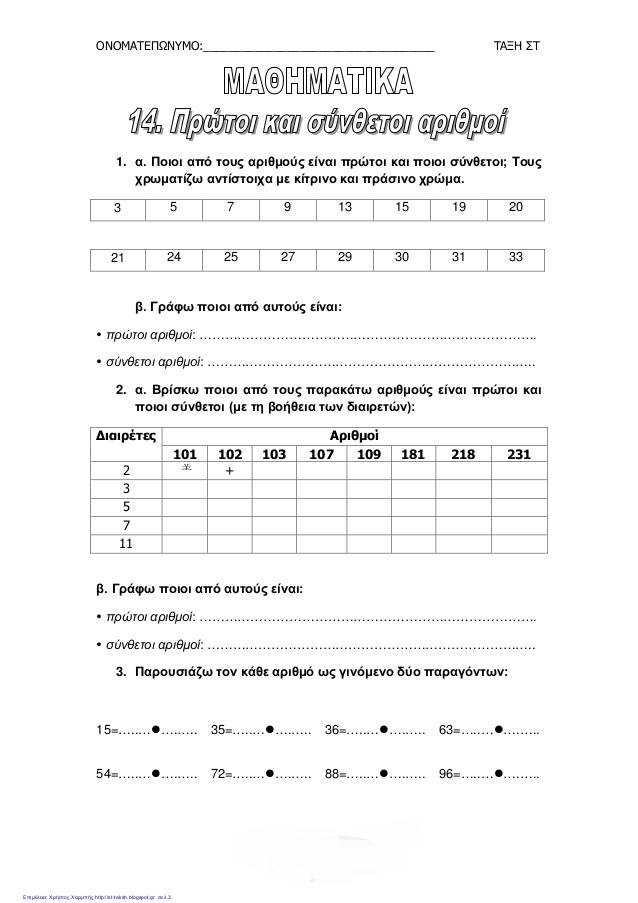 ΑΣΚΗΣΗ 4Βρες αν οι παρακάτω αριθμοί είναι πρώτοι ή σύνθετοι, αφού πρώτα τους εξετάσεις με τα κριτήρια διαιρετότητας των 2, 3 , 5. Πρώτοι:…………………………………………………………………………………………………………………..Σύνθετοι:…………………………………………………………………………………………………………………ΑΣΚΗΣΗ 5Γράψε καθέναν από τους αριθμούς ως γινόμενο 2 παραγόντων: 20 : 36 : 81 : 64 :ΑΣΚΗΣΗ 6Να βρείτε όλους τους πρώτους αριθμούς που είναι μεγαλύτεροι από 60 και μικρότεροι από 80.Λύση:ΑΣΚΗΣΗ 7Ποιο είναι το μεγαλύτερο πιθανό γινόμενο των παραπάνω αριθμών, από τους οποίους ο καθένας είναι μικρότερος του 80; Το γινόμενο που θα προκύψει είναι πρώτος αριθμός;Λύση:200271334215375411817235